FACULTY OF MEDICINE WITH THE DIVISION OF DENTISTRY
AND DIVISION OF MEDICAL EDUCATION IN ENGLISHOF MEDICAL UNIVERSITY OF BIAŁYSTOKINTERNSHIP JOURNAL……………………………………   (Seal of the Faculty)Mr/Ms…………………………………………………………………………………………………………………….....              (name and surname of the intern)………………………………………………………………………………………………………………………..………….		                     (internship started on)………………………………………………………………………………………………………………………..………….	                                         (Receiving Institution)………………………………………………………………………………………………………………………..………….	                   (name and surname of Supervisor designated by MUB)……………………………….………………     (internship journal issued on)Weekly list of practical tasks performed by the intern.Total hours: ……….……………………………….……                                   ………………………………….………………(signature of the intern)	  (signature of Internship Supervisor	designated by the Receiving Institution)Weekly list of practical tasks performed by the intern.……….……………………………….……                                   ………………………………….………………(signature of the intern)                                                        (signature of Internship Supervisor	designated by the Receiving Institution)Weekly list of practical tasks performed by the intern.……….……………………………….……                                   ………………………………….………………(signature of the intern)                                                      (signature of Internship Supervisor	designated by the Receiving Institution)Weekly list of practical tasks performed by the intern.……….……………………………….……                                   ………………………………….………………(signature of the intern)                                                       (signature of Internship Supervisor	designated by the Receiving Institution)Part I…………………………………..……….  Name of Receiving InstitutionOPINION OF INTERNSHIP SUPERVISOR DESIGNATED BY THE RECEIVING INSTITUTIONIntern’s name and surname: ……................................................................................Please complete the table by ticking YES or NO for each of the points.The intern ................................................................................. completed 120 hours of internship from ………………………… to ………………………… .Observations concerning the intern:........................................................................................................................................................................................................................................................................................................................................................................................................................... .........................................................................................................................................…………………………………………………………		……………………………………………………………………………….	Date                   	    	       Signature of Internship Supervisor    designated by the Receiving Institution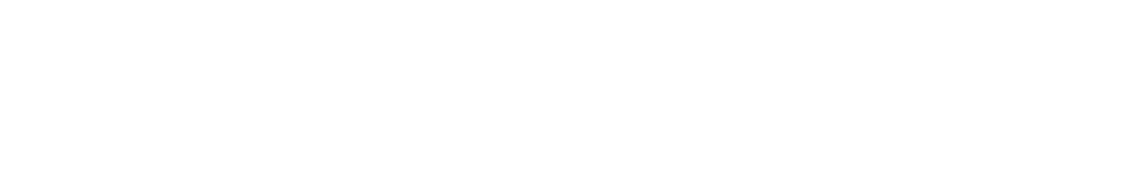 Część II…………………………………..……….Name of Receiving InstitutionCERTIFICATE OF INTERNSHIP COMPLETIONI hereby confirm that the Intern………………………………………………………………………………………………………………………………….(name and surname)of the 5th year of medicine has completed 120 hours of internship at………………………………………………………………………………………………………………………............(name of institution)from …………………………………………. to ………………………………………….No. of internship agreement: ………………………………………….The internship was carried out as part of the project entitled “Strengthening the competences of medical students of Medical University of Bialystok” co-financed from the Knowledge Education Development 2014-2020 Programme.…………………………………………………………………………………….Date and signature of Internship Supervisordesignated by the Receiving InstitutionDataNumber of hoursList of tasksDataNumber of hoursList of tasksDataNumber of hoursList of tasksDataNumber of hoursList of tasksNo.Implementation of internship programmeYESNO1.Ability to apply the acquired competences in practice2.Ability to work and communicate in a team3.Ability to organize one’s work effectively4.Ability to complete the assigned tasks5.Progress in the area of practical activities6.Implementation of the internship programme